Dodatek č. 1Č.j: ZM-154/VZ-2005 (KOLEKTORY 7313/05)Smluvní strany se dohodly, že jejich závazkový vztah se ve smyslu       26 I   a § 269 zákona č.5 I 3/199 l Sb., obchodní zákoník, ve znění pozdějších předpisů řídí tímto zákonem    a uzavírají na základě výzvy, učiněné dle § 45 zákona č. 40/2004 Sb., o veřejných zakázkách, tento Dodatek č. l ke smlouvě.Smluvní stranyKolektory Praha, a.s.Sídlo	· Pešlova 3, čp. 34 l, PSČ 190 00 Praha 9lČ	26714124DIČ	: CZ26714124Bankovní spojení	: xxx Číslo účtu	: xxx  Zastoupená	: xxxSpolečnost je zapsána dnem 17. července 2002 v obchodním rejstříku vedeném Městským soudem v Praze, oddíl B, vložka 7813na straně jedné	jako správceaČeská republika-·· Ministerstvo vnitraSídlo	: Nad Štolou 936/3, 170 34 Praha 7IČ	00007064Bankovní spojení	zxxx Číslo účtu	: xxZastoupenéna straně druhé: xxxxxxjako objednatel 	Předmět dodatku	e smyslu ČJ. 6, bod 3) smlouvy Je předmětem dodatku úprava Čl. 6 „Cena za služby" a Cl. 7 „Platební podmínky" k 1. 1. 2009.Čl. 6 Cena za služby bod 1), 2) a 4), který se k mění následovně:Jednotková   cena   za  využití   prostoru   kolektorů   se  sjednává   dle  zákona  č. 526/1990  Sb. o cenách ve výši 8,50 Kč + DPH dle platných zákonů za jeden  běžný  metr délky kabelu, uložený v kolektoru, za měsíc.Cena  za  využití  prostoru  kolektorů  v rozsahu  čl.  3  Předmět  plnění  smlouvy      je  uvedena v Tabulce II. - cena za kalendářní rok při délce kabelů dle čl. 3.Tabulka li.	 	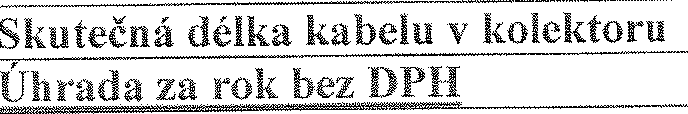 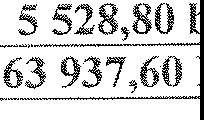 bmKča Tabulce Hl. - cena za měsíc při délce kabelů dle čL 3, Tabulka LTa bulka lil.I-Uh.rada za měsíc bez DPH	46 994,80 Kč4. Výše úhrady za činnosti poskytované správcem ve smyslu článku 4, bod 1, se sjednává dle platného Sazebníku poskytovaných služeb vydaného správcem. Tyto činnosti budou hrazeny mimo rámec smlouvy.Č'l. 7 Platební podmínky bod 1) se k mění následovně:Objednatel  se  zavazuje  sjednanou   cenu   za   rok   hradit   v měsíčních   splátkách   ve   vys: 46 994,80 Kč   +   DPH   dle   platných   zákonů   na  základě   faktur,   vystavených   správcem a doručených  uživateli  do  10.  dne  následujícího   měsíce  na  adresu:   Ministerstvo   vnitra, PS 91, 130 27 Praha 3. Splatnost faktury byla stanovena  21  kalendářních  dní  od  data doručení.   Každá   faktura   musí   mít   náležitosti   daťíového   dokladu    podle   §28   zákona č. 235/2004 Sb., o dani z přidané hodnoty ve znění pozdějších předpisů. Smluvní strany se dohodly,  že  platba  bude  provedena   bezhotovostním  převodem   na  účet  správce,   uvedený v čl. I této smlouvy. Faktury musí být vystaveny ve třech vyhotoveních - originál a 2 kopie. DÚZP se rozumí datum vystavení faktury. 	Ostatní ujednání	l.  Tento Dodatek č. l je vyhotoven v pěti výtiscích, z nichž tři obdrží správce a dva objednatel.Účastníci tohoto Dodatku č. 1 po jeho přečtení prohlašují, že souhlasí s jeho obsahem, že byl sepsán na základě jejich pravé a svobodné vůle a nebyl  sjednán  v tísni  ani  za  jinak jednostranně nevýhodných podmínek. Na důkaz toho připojují své podpisy.Smlouva vč. platného Dodatku č. I bude umístěna v elektronické podobě v centrální databazí smluv správce a přístupna odpovědným zaměstnancům.Ostatní ujednání smlouvy tímto Dodatkem č. 1 nedotčená se nemění a zůstávají v platnosti.V Praze dne ..........................                             V Praze dne ..........................Xxx						xxxXxx						xxx	Xxxxxx	